Fiche de liaison « Aide à la rénovation thermique » Programme Habiter Mieux dans les YvelinesPublics cibles : propriétaires occupants aux ressources très modestes dont le logement a été construit il y a au moins 15 ansSignalement des ménages potentiellement intéressés par des travaux d’économie d’énergieLes travaux ne doivent pas avoir commencé avant le dépôt du dossier completDate de la visite ou de la rencontre :……………… Niveau d’urgence de l’intervention : ………………Coordonnées du ménageRenseignements sur le ménage	Renseignements sur le logementCoordonnées de la personne renseignant la présente fiche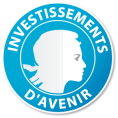 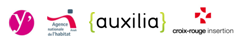 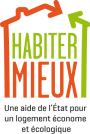 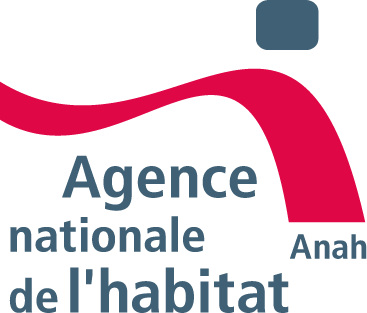 